Hello!	We have 100% of our class on Google Classroom - Thanks!  With that, I am just going to put my everyday to-do’s and expectations on here again.EVERYDAY TO-DO's:1. Login to the Google Classroom page and check for any announcements on the     Stream page.2. Go to Classwork and click on the day of the week.3. Complete your attendance for the day. (google form)***4. Watch the reading lesson for the day and complete and submit your reading      assignment. (google form)***5. Watch the math lesson for the day and complete and submit your math      assignment. (google form)***6. Complete the other activities for the day listed in your packet and check your      allied teacher's pages. ***7. Any extra work (forms, pictures, videos, etc) can be attached by the STUDENT     and submitted through Google Classroom.8. ANY questions on ANY problems - attend my Real Time Learning session -     everyday at 10 am and 2 pm.*** Click on "Mark as done" when you finish an assignment to clear the due assignmentsExpectations (continued)...This last quarter will be on a pass/fail basis. So if you are not getting assignments in, you are not getting a passing grade.  I will keep every week's assignments open until the Sunday night of that week.  So, by the next Monday, the previous week will be deleted and difficult to make up unless you send in packets.Again, PLEASE login everyday and submit your tasks!Thanks!Mr. Lager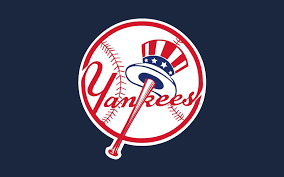 